Actions Taken Since Last Meeting: Continuing to track strategies. See below for update:Action/By Who:Dec. 3, 2016 Skylands Medical Group Dinner Event w/Dr. J.P. Bonnet where Coalition supplied 40 packets for attendees providing new CDC Guidelines for Opiate Prescribing & “Knock Out Opiate Abuse” MaterialsThe US Surgeon General Report, which The Center for Prevention and Counseling prevention staff continues to share with community health professionals is linked here: https://addiction.surgeongeneral.gov/ Dec. 27, 2016 Annmarie emailed free online CEC opportunity with 106 local pharmacists through email. https://image.andanet.com/docs/andanet/Anda_Pharmacist_CE_Instructions.pdf Dec. 29, 2016 Becky emailed free online opportunity re: reducing opiate use to Atlantic Health medical staff entitled “Pathways to Safer Opioid Prescribing.” https://health.gov/hcq/training-pathways.asp  Jan 10, 2017 Annmarie emailed Douglas Collier, DEA, confirming current community Rx Drug disposal mobile boxes in area. (2)Need to Make Updates to Action Steps (Identify Action Step being revised or mark as NEW)Action/By Who/By When:CFPC to continue planning April 6, 2017 Do No Harm Symposium for Medical Professionals at Newton Medical Center in collaboration with Partnership for Drug-Free NJ.Need to Make Updates to Strategies or Metrics____	Yes		__X___ No	If yes, please list updates below:Strategy One and Two:NMC Atlantic Health- Manager Office Meetings- When do they meet?Speaking to Staff at Hospital MeetingsSocial Media Follow and Post to Medical ProfessionalsDoes NMC have Residents required to complete projects? Could we provide those re: Addiction?Strategy Three:James Miele? Matt Wexler? Who, in SC, has signed in to utilize PMP? Who needs to? Who is able to in an office besides physician?Strategy Four:	How are other coalitions promoting Rx disposal sites?	Encourage Mobile Rx Disposal Box Acquisitions in sites without one (Hardyston, Hopatcong, Vernon, Andover)Need Data, Research or Technical Support_____ Yes	X Maybe	_____ No	If yes, please specify need: ___________________________________________________________Key Decisions, Notes, Meeting Summary:The NJHC General Data Committee has requested that anyone interested in being part of the group, please contact data@njhealthmatters.org The NJHC Marketing Committee is also looking for members.Next Workgroup Meeting (Date, Time, Place):  ___TBD____________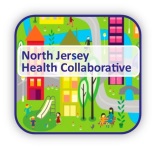 Workgroup County/Name/DateWorkgroup County/Name/DateCounty/Workgroup: Sussex/Substance Use DisorderMeeting Date: January 12, 2017County/Workgroup: Sussex/Substance Use DisorderMeeting Date: January 12, 2017Sign-in Sheet/AttendeesSign-in Sheet/AttendeesSign-in Sheet/AttendeesSign-in Sheet/AttendeesSign-in Sheet/AttendeesName:Organization:Email (if new group member or new email address):Annmarie ShaferCenter for Prevention and Counseling (CFPC)annmarie@centerforprevention.org Tina AueCenter for Prevention and Counseling (CFPC)tina@centerforprevention.org Becky CarlsonCenter for Prevention and Counseling (CFPC)becky@centerforprevention.org Katie CalvaccaCenter for Prevention and Counseling (CFPC)katie@centerforprevention.org Nick LoizziCounty of Sussex, NJNLoizzi@sussex.nj.us 